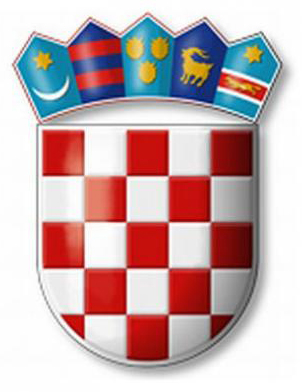              REPUBLIKA HRVATSKA
     KRAPINSKO - ZAGORSKA ŽUPANIJA
                  Povjerenstvo za provedbu     Javnog natječaja  za imenovanje pročelnika Upravnog odjela za javnu nabavu i EU fondoveKLASA: 080-03/18-01/01URBROJ: 2140/01-02-18-5Krapina, 12.  siječnja 2018.OPIS POSLOVA, PODACI O PLAĆI, NAČINU I PODRUČJIMA OBAVLJANJA PRETHODNE PROVJERE ZNANJA I SPOSOBNOSTI KANDIDATA TE PRAVNI I DRUGI IZVORI ZA PRIPREMANJE KANDIDATA ZA PRETHODNU PROVJERU ZNANJA I SPOSOBNOSTIJAVNI NATJEČAJ ZA IMENOVANJE PROČELNIKA UPRAVNOG ODJELA ZA JAVNU NABAVU I EU FONDOVEOPIS POSLOVA PROČELNIKA UPRAVNOG ODJELA ZA JAVNU NABAVU I EU FONDOVE:rukovodi upravnim odjelom, organizira i usklađuje rad upravnog odjela, kao i suradnju s drugim upravnim tijelima, vodi upravni postupak i rješava u predmetima prava i obveza službenika upravnog odjela,koordinira i sudjeluje u poslovima pripreme, provođenja i izvještavanja o postupcima javne i jednostavne nabave, davanja koncesija i javno-privatnih partnerstva,koordinira poslove praćenja, pripreme, provođenja i izvještavanja o provođenju projekata financiranih iz EU i ostalih međunarodnih i nacionalnih fondova te vezano za isto, surađuje s regionalnim koordinatorom, jedinicama lokalne samouprave, pravnim osobama kojih je županija osnivač ili vlasnik i ostalim upravnim odjelima, organizira i provodi poslove europskih integracija, informiranja i edukacije građana, civilnog i javnog sektora te gospodarstva o procesima europskih integracija,izrađuje nacrte akata iz djelokruga upravnog odjela, a koje donose župan i Županijska skupština te nadzire njihovo provođenje,priprema stručna mišljenja o prijedlozima zakona i drugih propisa te predlaže mjere za poticanje razvoja iz nadležnosti upravnog odjela,obavlja ostale poslove po nalogu župana i zamjenika župana.2.    PODACI O PLAĆI: Plaću radnog mjesta pročelnika Upravnog odjela za javnu nabavu i EU fondove čini umnožak koeficijenta za obračun plaće 6,00 utvrđen člankom 2. Odluke o koeficijentima za obračun plaće službenika i namještenika u upravnim tijelima Krapinsko – zagorske županije („Službeni glasnik“ broj 26/13., 2/15.,17/15. i 38/17.) i osnovice za obračun plaće koja sukladno Odluci o osnovici za obračun plaće službenika i  namještenika u upravnim tijelima Krapinsko-zagorske županije („Službeni glasnik Krapinsko-zagorske županije, broj 52/17.) iznosi 1.987,14 kuna bruto, uvećan za 0,5% za svaku navršenu godinu radnog staža. 3.   NAČIN I PODRUČJA OBAVLJANJA PRETHODNE PROVJERE ZNANJA I SPOSOBNOSTI KANDIDATA TE PRAVNI I DRUGI IZVORI ZA PRIPREMANJE KANDIDATA ZA PRETHODNU PROVJERU ZNANJA I SPOSOBNOSTI: Prethodna provjera znanja i sposobnosti obuhvaća:pisano testiranje,provjeru praktičnog  rada (provjeru znanja rada na osobnom računalu),intervju s kandidatima koji su ostvarili najmanje 50% bodova iz svakog dijela provjere znanja i sposobnosti kandidata na provedenom pisanom testiranju i provjeri praktičnog rada.Pravni i drugi izvori za pripremanje kandidata za prethodnu provjeru:Zakon o lokalnoj i područnoj (regionalnoj) samoupravi ("Narodne novine" broj 33/01.,  60/01.,109/07., 125/08., 36/09.,150/11.,144/12.,19/13., 137/15. i 123/17.),Zakon o javnoj nabavi („Narodne novine“, broj 120/16.),Pravilnik o dokumentaciji o nabavi te ponudi u postupcima javne nabave („Narodne novine“, broj 65/17.),Pravilnik o planu nabave, registru ugovora, prethodnom savjetovanju i analizi tržišta u javnoj nabavi („Narodne novine“, broj 101/17.), Zakon o uspostavi institucionalnog okvira za provedbu europskih strukturnih i investicijskih fondova u Republici Hrvatskoj u financijskom razdoblju 2014. - 2020. („Narodne novine“, broj 92/14.),Uredba o tijelima u sustavima upravljanja i kontrole korištenja Europskog socijalnog fonda, Europskog fonda za regionalni razvoj i Kohezijskog fonda, u vezi s ciljem "Ulaganje za rast i radna mjesta" („Narodne novine“, broj 107/14., 23/15., 129/15., 15/17., 18/17.)Sažeti prikaz prioriteta i specifičnih ciljeva Operativnog programa Učinkoviti ljudski potencijali 2014.-2020.http://www.strukturnifondovi.hr/UserDocsImages/Documents/Strukturni%20fondovi%202014.%20%E2%80%93%202020/OPULJP%202014-2020%20Sa%C5%BEetak%20za%20gra%C4%91ane.docxSažeti prikaz prioriteta i specifičnih ciljeva Operativnog programa Konkurentnost i kohezija 2014.-2020. http://www.strukturnifondovi.hr/UserDocsImages/Documents/Kriteriji%20odabira%20-%202014-2020/MRRFEU%20Sazetak.pdfNapomena: pravni izvori za pripremanje kandidata za prethodnu provjeru znanja i sposobnosti putem pisanog testiranja su i sve možebitne izmjene i dopune navedenih zakona, a koje će biti na snazi u vrijeme održavanja pisanog testiranja.  Način obavljanja prethodne  provjere znanja i sposobnosti kandidata:Prethodnoj provjeri znanja i sposobnosti mogu pristupiti samo kandidati koji ispunjavaju formalne uvjete iz Javnog natječaja za imenovanje pročelnika Upravnog odjela za javnu nabavu i EU fondove (dalje u tekstu: Natječaj).Smatra se da je kandidat, koji nije pristupio prethodnoj provjeri znanja i sposobnosti, povukao prijavu na Natječaj.Po dolasku na prethodnu provjeru znanja i sposobnosti od kandidata će se zatražiti predočenje odgovarajuće isprave (osobne iskaznice, putovnice ili vozačke dozvole) radi utvrđivanja identiteta. Kandidati koji ne mogu dokazati identitet ne mogu pristupiti prethodnoj provjeri.Nakon utvrđivanja identiteta kandidata, prethodna provjera znanja i sposobnosti započinje pisanim testiranjem. Kandidatima će biti podijeljeno 10 pitanja za provjeru znanja iz odredbi:Zakona o lokalnoj i područnoj (regionalnoj) samoupravi – 2 pitanja,Zakona o javnoj nabavi – 2 pitanja,Pravilnika o dokumentaciji o nabavi te ponudi u postupcima javne nabave - 1 pitanje,Pravilnika o planu nabave, registru ugovora, prethodnom savjetovanju i analizi tržišta u javnoj nabavi – 1 pitanje,Zakona o uspostavi institucionalnog okvira za provedbu europskih strukturnih i investicijskih fondova u Republici Hrvatskoj u financijskom razdoblju 2014. - 2020. – 1 pitanje,Uredbe o tijelima u sustavima upravljanja i kontrole korištenja Europskog socijalnog fonda, Europskog fonda za regionalni razvoj i Kohezijskog fonda, u vezi s ciljem "Ulaganje za rast i radna mjesta" – 1 pitanje,Sažetog prikaza prioriteta i specifičnih ciljeva Operativnog programa Učinkoviti ljudski potencijali 2014.-2020. – 1 pitanje,Sažetog prikaza prioriteta i specifičnih ciljeva Operativnog programa Konkurentnost i kohezija 2014.-2020. – 1 pitanje. Na pisanoj provjeri kandidati mogu ostvariti od 1 do 10 bodova. Svaki točan odgovor nosi 1 bod. Na pisanom testiranju nije dozvoljeno koristiti se literaturom i zabilješkama, napuštati prostoriju, razgovarati s ostalim kandidatima niti na bilo koji drugi način remetiti koncentraciju kandidata, a mobitel je potrebno isključiti. Pisano testiranje traje maksimalno 30 minuta.Nakon pisanog testiranja kandidati će pristupiti provjeri znanja rada na osobnom računalu. Provjera traje maksimalno 30 minuta, a sastoji se u obradi teksta (MS Word) i korištenju  WEB i e-mail servisa. Za  provjeru  kandidat može dobiti od 1 do 10 bodova.Intervju se provodi samo s kandidatima koji su ostvarili najmanje 50% bodova iz svakog dijela provjere znanja i sposobnosti kandidata na provedenom testiranju i provjeri praktičnog rada.Povjerenstvo za provedbu Javnog natječaja za imenovanje pročelnika Upravnog odjela za javnu nabavu i EU fondove (dalje u tekstu: Povjerenstvo) kroz intervju s kandidatima utvrđuje u kojoj mjeri kandidat posjeduje organizacijske sposobnosti i komunikacijske vještine potrebne za uspješno upravljanje upravnim tijelom, snalažljivost, komunikativnost, kreativnost te u kojoj je mjeri motiviran za rad u Krapinsko-zagorskoj županiji. Rezultati intervjua boduju se od 1 do 10 bodova.Nakon prethodne provjere znanja i sposobnosti kandidata, Povjerenstvo sastavlja Izvješće o provedenom postupku i utvrđuje rang-listu kandidata prema ukupnom broju ostvarenih bodova.Izvješće o provedenom postupku i rang-listu kandidata Povjerenstvo dostavlja županu Krapinsko-zagorske županije. Župan donosi rješenje o imenovanju pročelnika Upravnog odjela za javnu nabavu i EU fondove koje se dostavlja svim kandidatima prijavljenim na Natječaj.Izabrani kandidat mora dostaviti uvjerenje o zdravstvenoj sposobnosti prije donošenja rješenja o imenovanju pročelnika Upravnog odjela za javnu nabavu i EU fondove.Kandidat koji nije zadovoljan rješenjem o imenovanju pročelnika Upravnog odjela za javnu nabavu i EU fondove može pokrenuti upravni spor u roku od 30 dana od dana dostave rješenja o imenovanju pročelnika Upravnog odjela za javnu nabavu i EU fondove. POZIV NA PRETHODNU PROVJERU ZNANJA I SPOSOBNOSTI BITI ĆE OBJAVLJEN NAJMANJE 5 DANA PRIJE PRETHODNE PROVJERE ZNANJA I SPOSOBNOSTI NA SLUŽBENOJ MREŽNOJ STRANICI KRAPINSKO-ZAGORSKE ŽUPANIJE http://www.kzz.hr/natjecaji I NA OGLASNOJ PLOČI KRAPINSKO-ZAGORSKE ŽUPANIJE.  PREDSJEDNICA POVJERENSTVA	        Petra Vrančić Lež 